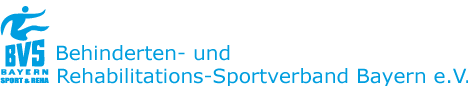 Nationale Spiele im BVS BayernSparten der Nationalen Spiele und deren Ansprechpartner:Abteilungsleiter Nationale SpieleMartin HofmairStarenweg 2,  85368 MoosburgTel.: 08761-4836,  Fax. 08761-754707Mobil: 0179-2101390email: martin@hofmair.infoStellvertretenderAbteilungsleiter Nationale SpieleJosef Pohl
Stieberweg 7, 92696 Flossenbürg
Tel. 09603-800051; Fax. 09603-800050
Handy: 0151 50037009
email: bvsoberpfalz@t-online.deFachwart Blasrohrschießen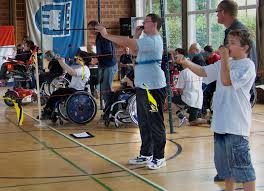 Bernhard MehringerHagenbuttenweg 4,  85757 KarlsfeldMobil: 0151-19563125email: mehringer.bernhard@gmx.deFachwart Boccia/Petanque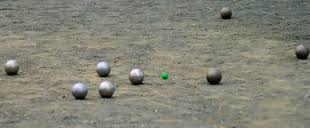 Komm. Josef PohlFachwart Bosseln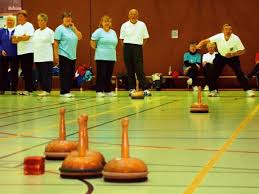 Josef Pohl
Stieberweg 7, 92696 Flossenbürg
Tel. 09603-800051; Fax. 09603-800050
Handy: 0151 50037009
email: bvsoberpfalz@t-online.deFachwart Flugball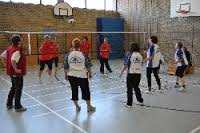 Tine Hechenberger
Ulrich-Pucher-Str. 4b, 85652 Pliening/OT
Tel. 08121-7707415;
Handy: 0152-28919399
email: tine-hechenberger@online.deFachwart Fußballtennis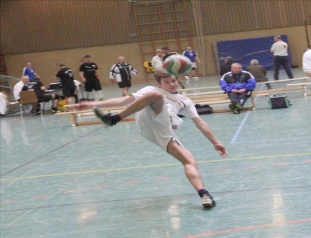 Martin Hofmair
Starenweg 2, 85368 Moosburg
Tel. 08761-4836; Fax. 08761-754707
Handy: 0179-2101390
email: martin@hofmair.infoFachwart Kegeln Classic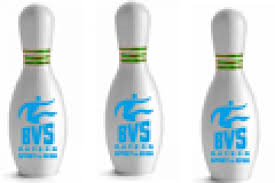 Detlef Götz
Schulstr. 21, 92690 Pressnath
Tel. 09644-1809; Fax. 09644-918251
email: detlefgoetz-bvs@gmx.deSchiedrichterwesen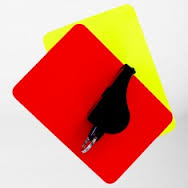 Lothar Eismann
Erlenweg 6,  92729 Weiherhammer
Tel.: 09605 / 914 93 0,  Fax: 09605 / 914 93 3
Mobil: 0175 / 352 02 27
E-Mail: loteis@gmx.deFachwart Sitzball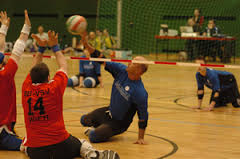 Justin Gruber
Schuegrafstr. 13, 93051 Regensburg
Tel. 0941-7059270
Handy: 0171-7823453
email: justin.gruber@t-online.de